BBC bitesize Trilogy: https://www.bbc.com/education/examspecs/z8r997hMy GCSE Science: https://www.my-gcsescience.com/aqa/biology/https://www.my-gcsescience.com/aqa/chemistry/https://www.my-gcsescience.com/aqa/physics/Tassomai: https://www.tassomai.com/loginEducake: https://www.educake.co.uk/Primrose kitten (you tube videos on examined content)Biology:  https://www.youtube.com/playlist?list=PL7O6CcKg0HaGnykp12D8yVee_SEQdaEHHChemistry: https://www.youtube.com/playlist?list=PL7O6CcKg0HaGhn5E_LwNPH69bagsYQaJsPhysics: https://www.youtube.com/playlist?list=PL7O6CcKg0HaFYC_J92AxS1pfepJJK8kxtiPhone Apps 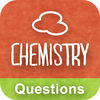 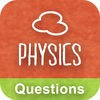 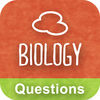 1. GCSE Chemistry Questions Rev		2. GCSE Physics Questions				3. GCSE Biology QuestionsView in iTunes					View in iTunes  				View in iTunes				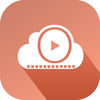 6. GCSE Revision VideosView in iTunes